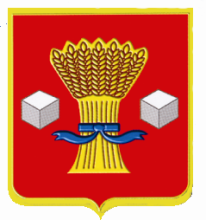 Администрация Дубовоовражного сельского поселенияСветлоярского муниципального района Волгоградской областиПОСТАНОВЛЕНИЕ  №  17От 01.03.2018г. Об обеспечении первичных мерпожарной безопасности в границахнаселенных пунктов Дубовоовражногосельского поселенияВ соответствии с Федеральными законами от 21 декабря 1994г. №69-ФЗ «О пожарнойбезопасности», от 06 октября 2003г. №131-Ф3 «Об общих принципах организации местного самоуправления в Российской Федерации», Законом Волгоградской области от 28 апреля 2006г. № 1220-ОД «О пожарной безопасности», статьей 6 пункт 9 Устава муниципального образования Дубовоовражного сельского поселения в целях реализации первичных мер пожарной безопасности, реализации требований пожарной безопасности по организации тушения пожаров, спасение людей, имущества и проведения аварийно-спасательных работпостановляю:1. Утвердить прилагаемые:Положение «Об обеспечении первичных мер пожарной безопасности в границах
Дубовоовражного сельского поселения »  Приложение - 1	Перечень первичных средств пожаротушения и противопожарного инвентаря для помещений и строений Дубовоовражного сельского поселения  Приложение - 2Перечень первичных средств пожаротушения для индивидуальных жилых домов,
расположенных на территории Дубовоовражного сельского поселения  Приложение - 32. Считать утратившим силу Постановление № 17 от 10.03.2017г. «Об утверждении перечня первичных средств пожаротушения для индивидуальных жилых домов на территории Дубовоовражного сельского поселения».3. Настоящее Постановление разместить на сайте администрации, в сети Интернет.4. Контроль за выполнением настоящего постановления возложить на заместителя главы
администрации Дубовоовражного  сельского поселения.Глава Дубовоовражногосельского поселения                                                                               А.Я.ЛуневПриложение № 1к Постановлению № 17от 01.03.2018г.Положениеоб обеспечении мер пожарной безопасности                                  в границах Дубовоовражного сельского поселенияПоложение об обеспечении первичных мер пожарной безопасности в границах
Дубовоовражного сельского поселения (далее именуется - Положение) регулирует отношения в сфере организационно-правового, финансового, материально-технического обеспечения первичных мер пожарной безопасности на территории Дубовоовражного сельского поселения.Настоящее Положение разработано в соответствии с Федеральным законом от 6 октября
2003г. №131-Ф3 «Об общих принципах организации местного самоуправления в Российской
Федерации», Федеральным законом от 21 декабря 1994г. №69-ФЗ «О пожарной безопасности»,
Федеральным законом от 22 июля 2008г. №123-Ф3 «Технический регламент о требованиях пожарной безопасности», Правилами противопожарного режима (постановление №390 Правительства РФ от 25.04.2012г.). Постановлением Правительства РФ  от 18.08.2016г. № 807 «Об изменениях в актах Правительства РФ по вопросу пожарной безопасности». Уставом  Дубовоовражного сельского поселения в целях обеспечения первичных мер пожарной безопасности.1. Основные понятия    Первичные меры пожарной безопасности – реализации принятых в установленном порядке норм и правил по предотвращению пожаров, спасению людей и имущества от пожаров.  Первичные средства пожаротушения - переносные или передвижные средства
пожаротушения, используемые для борьбы с пожаром в начальной стадии его развития.   Противопожарная пропаганда - целенаправленное информирование общества о проблемах и путях обеспечения пожарной безопасности, осуществляемое через средства массовой информации, посредством издания и распространения специальной литературы и рекламной продукции, устройства тематических выставок, смотров, конференций и использования других, не запрещённых законодательством форм информирования населения.   Профилактика пожаров - совокупность превентивных мер, направленных на исключение
- возможности возникновения пожаров и ограничение их последствий.	   Противопожарный режим - правила поведения людей, порядок организации производства и (или) содержания помещений (территорий), обеспечивающие предупреждение нарушений требований пожарной безопасности и тушения пожаров.   Добровольная пожарная охрана - форма участия граждан в обеспечении первичных мер
пожарной безопасности.  Добровольный пожарный - гражданин, непосредственно участвующий на добровольной
основе (без заключения трудового договора) в деятельности подразделений добровольной пожарной охраны по предупреждению и (или) тушению пожаров.   Участие в добровольной пожарной охране является формой социально значимых работ,
установленных органами местного самоуправления.2. Первичные меры пожарной безопасностиГлава Дубовоовражного сельского поселения, уполномоченные должностные лица
администрации Дубовоовражного сельского поселения, руководители муниципальных организаций организуют и контролируют:Деятельность по обеспечению первичных мер пожарной безопасности, направленную на выполнение требований пожарной безопасности в границах населенных пунктов, в зданиях и выполнение требований пожарной безопасности в границах населенных пунктов, в зданиях и сооружениях муниципальных организаций Дубовоовражного сельского поселения;   Разработку и осуществление мероприятий по обеспечению пожарной безопасности
Дубовоовражногосельского поселения и объектов муниципальной собственности, с включением их в планы и программы развития территории, обеспечение надлежащего состояния источников противопожарного водоснабжения, содержание в исправном состоянии средств обеспечения пожарной безопасности жилых и общественных зданий, находящихся в муниципальной собственности;   Разработку и организацию выполнения муниципальных целевых программ по вопросам
обеспечения первичных мер пожарной безопасности;   Разработку плана привлечения сил и средств для тушения пожаров и проведения аварийно- спасательных работ на территории Дубовоовражного сельского поселения и контроль за его выполнением;   Установление особого противопожарного режима на территории Дубовоовражногосельского поселения, а так же дополнительных требований пожарной безопасности на время его действия;
   Обеспечение беспрепятственного проезда пожарной техники к месту пожара;
   Обеспечение связи и оповещения населения о пожаре;   Организацию обучения населения мерам пожарной безопасности и пропаганду в области пожарной безопасности, содействие распространению пожарно-технических знаний;   Социальное и экономическое стимулирование участия граждан и организаций в добровольной пожарной охране, в том числе участия в борьбе с пожарами.3. Полномочия по обеспечению первичных мер пожарной безопасностиПолномочия главы Дубовоовражного сельского поселения, уполномоченных должностных лиц администрации Дубовоовражного сельского поселения, руководителей муниципальных организаций по вопросам обеспечения пожарной безопасности включают в себя: - создание условий для организации добровольной пожарной охраны, а также для участия граждан в обеспечении первичных мер пожарной безопасности в иных формах;создание в целях пожаротушения условий для забора в любое время года воды из источников наружного водоснабжения, расположенных в сельских населенных пунктах и на прилегающих к ним территорияхоснащение территорий общего пользования первичными средствами тушения пожаров и противопожарным инвентареморганизация и принятие мер по оповещению населения и подразделений Государственной противопожарной службы о пожарепринятие мер по локализации пожара и спасению людей и имущества до прибытия подразделений Государственной противопожарной службывключение мероприятий по обеспечению пожарной безопасности в планы, схемы и программы развития территорий поселений и городских округов.оказание содействия органам государственной власти субъектов Российской Федерации в информировании населения о мерах пожарной безопасности, в том числе посредством организации и проведения собраний населенияустановление особого противопожарного режима в случае повышения пожарной опасности4. Координационный орган по вопросам организации обеспечения мер пожарной безопасности в границах Дубовоовражного сельского поселения.В целях координации и совершенствования деятельности органов местного самоуправления и организаций, расположенных на территории Дубовоовражного сельского поселения , по обеспечению пожарной безопасности создается координационный орган по вопросам предупреждения и ликвидации чрезвычайных ситуаций и обеспечению пожарной безопасности - Комиссия по предупреждению и ликвидации чрезвычайных ситуаций и обеспечению пожарной безопасности Дубововражного сельского поселения (далее именуется - Комиссия).Организационно-техническое обеспечение деятельности Комиссии осуществляется
администрацией Дубовоовражного сельского поселения.5.    Порядок привлечения сил и средств для тушения пожаров на территории Дубовоовражного сельского поселения .Координация деятельности различных видов пожарной охраны и аварийно-спасательных формирований при реагировании на пожары и чрезвычайные ситуации различного характера, привлечение сил и средств для тушения пожаров на территории Дубовоовражного сельского поселения осуществляется на основании Плана привлечения сил и средств на тушение пожаров и проведение аварийно-спасательных работ в Дубовоовражного сельского поселения , расписания выезда пожарных подразделений для тушения пожаров Светлоярского муниципального района.6.    Порядок обучения населения первичным мерам пожарной безопасности и осуществления противопожарной пропаганды на территории Дубовоовражного сельского поселения.Обучение населения первичным мерам пожарной безопасности является одной из форм профилактики пожаров и недопущения гибели людей.Обучение мерам пожарной безопасности проходят:лица, занятые в сфере производства и обслуживания (работающее население);
лица, не занятые в сфере производства и обслуживания (неработающее население);
лица, обучающиеся в образовательных учреждениях;
руководители органов местного самоуправления и организаций.Обучение мерам пожарной безопасности проводится в форме:	\занятий по специальным программам;противопожарного инструктажа;лекций, бесед, учебных фильмов;самостоятельной подготовки;учений и тренировок.Противопожарную пропаганду проводят, органы местного самоуправления, пожарная охрана и организации.Противопожарная пропаганда осуществляется через средства массовой информации, посредством издания и распространения специальной литературы и рекламной продукции, оборудования противопожарных уголков и стендов, устройства тематических выставок, смотров, конкурсов и использования других, не запрещенных законодательством форм информирования населения.7.      Права и обязанности граждан в сфере обеспечения пожарной безопасности.Граждане имеют право на:защиту их жизни, здоровья и имущества в случае пожара;возмещение ущерба, причинённого пожаром, в порядке, установленном действующим
законодательством;участие в установлении причин пожара, причинившего ущерб их здоровью и имуществу;получение информации по вопросам пожарной безопасности, в том числе в установленном порядке от органов местного самоуправления и подразделений пожарной охраны;участие в обеспечении пожарной безопасности, в том числе в установленном порядке в деятельности добровольной пожарной охраны.Граждане обязаны:соблюдать требования пожарной безопасности;иметь в помещениях и строениях, находящихся в их собственности (пользовании), первичные средства тушения пожаров и противопожарный инвентарь в соответствии с правилами пожарной безопасности и перечнями, утверждёнными соответствующими органами местного самоуправления;при обнаружении пожара или признаков горения (задымление, запах гари, повышение температуры и т.п.) незамедлительно сообщить об этом по телефону в пожарную охрану (при этом необходимо назвать адрес объекта, место возникновения пожара, а также сообщить свою фамилию);принять по возможности меры по эвакуации людей, тушению пожара и сохранности материальных ценностей;оказывать содействие пожарной охране при тушении пожаров;предоставлять в порядке, установленном законодательством Российской Федерации, возможность должностным лицам государственного пожарного надзора проводить обследования и проверки, принадлежащих им производственных, хозяйственных, жилых и иных помещений и строений в целях контроля за соблюдением требований пожарной безопасности и пресечения их нарушения.8.  Обязанности руководителей организаций, предприятий и учреждений расположенных на территории Дубовоовражного сельского поселения в сфере обеспечения мер пожарной безопасности.      Информировать работников о пожарной безопасности и снабжать их средствами индивидуальной защиты, а также по оснащению помещений организации телефонной связью специальным оборудованием, другими противопожарными средствами.	    Обеспечить установку табличек с номером телефона для вызова пожарной охраны в складских производственных административных и общественных помещениях, местах открытого хранения веществ и материалов, а также размещения технологических
установок.    Сохраняются требования к установке планов эвакуации при пожаре на объектах с массовым пребыванием людей (кроме жилых домов). Планы эвакуации также
должны быть размещены на объекте с рабочими местами на этаже для 10и более человек. Обеспечивать выполнение на объекте требовании установленных ст 6 Федерального закона от 10.07.2001г.№87-ФЗ «Об ограничении курения табака» Размещать на определенных территориях знаков пожарной безопасности «Курение табака и пользование открытым огнем запрещено». Места, специально отведенные для курения табака, должны быть обозначены знаками «Место для курения». Обеспечить наличие на объекте с ночным пребыванием людей инструкции о порядке действий обслуживающего персонала на случай возникновения пожара в дневное и ночное время, телефонной связи, электрических фонарей (не менее одного фонаря на каждого дежурного), средства индивидуальной защиты органов дыхания и зрения человека от токсичных продуктов горения.С 1 сентября 2012г. территории поселении и городских округов, садоводческих огороднических и данных некоммерческих объединений граждан требуется обеспечить звуковой сигнализацией для оповещения людей при пожаре, телефонной связью, а также запасами воды для пожаротушения.9.Финансирование мер по обеспечению пожарной безопасности в границах Дубовоовражногосельского поселенияФинансовое обеспечение мер пожарной безопасности является расходным обязательством Дубовоовражного сельского поселения.За счёт средств бюджета Дубовоовражного сельского поселения осуществляетсяфинансирование первичных мер пожарной безопасности, в том числе:проведение противопожарной пропаганды и обучение должностных лиц органов местногосамоуправления, муниципальных учреждений первичным мерам пожарной безопасности;приобретение первичных средств пожаротушения и установка систем обнаружения пожара (системы пожарной сигнализации) на объектах, находящихся в муниципальной собственности; информирование населения о принятых администрацией Дубовоовражного сельского поселения решениях по обеспечению первичных мер пожарной безопасности и содействие распространению пожарно-технических знаний;создание в целях пожаротушения условий для забора воды из источников наружноговодоснабжения, поддержание в постоянной готовности искусственных водоёмов, подъездов к водоисточникам и водозаборным устройствам в любое время года;создание (обновление) защитных противопожарных полос в местах возможного перебросаогня от лесных пожаров на территорию населённых пунктов Дубовоовражного сельского поселения :на содержание в исправном состоянии средств обеспечения пожарной безопасности жилых иобщественных зданий, находящихся в муниципальной собственности;обеспечение оповещения населения о пожаре;экономическое стимулирование участия граждан и организаций в добровольной пожарнойохране, в том числе участия в борьбе с пожарами;осуществление мероприятий по обеспечению пожарной безопасности, установленныхнормативно-правовыми актами Российской Федерации, в зданиях, строениях, сооружениях ипомещениях, находящихся в собственности Дубовоовражного сельского поселения, осуществляется засчёт средств бюджета Дубовоовражногоо сельского поселения. Приложение № 2к Постановлению № 17от 01.03.2018г.Переченьпервичных средств пожаротушения и противопожарного инвентаря для помещений и
строений Дубовоовражного  сельского поселенияПримечания:1. Огнетушители должны размещаться на видных удобных для доступа местах на
высоте не менее 1,5 м.2. Асбестовые покрывала хранятся в герметичных тубах.3. Выбор типа огнетушителей (пенный, водный, порошковый, углекислотный) зависит от класса пожара и находящихся в помещение материалов. Определяется в соответствии с Правилами противопожарного режима.Приложение № 3к Постановлению № 17от 01.03.2018г.Перечень                            первичных средств пожаротушения для индивидуальных
                                 жилых домов, расположенных на территории
                                    Дубовоовражного сельского поселения1. У каждого жилого строения устанавливается емкость (бочка) с водой объемом не
менее 0,2 куб.м и комплектуется двумя ведрами.2. У каждого жилого строения устанавливается ящик для песка объемом 0,5, 1 или 3
куб.м (в зависимости от размера строения) и комплектуется совковой лопатой.3. В каждом жилом строении должны быть исправные огнетушители, которые
содержится согласно требованиям, указанным в паспорте на изделие. Выбор типа (пенный, водный, порошковый, углекислотный) и количества огнетушителей определяется в соответствии сПравилами противопожарного режима в РФ (утверждены Постановлением Правительством РФ от 25.04.2012г. №  390)4. На электрооборудование устанавливаются защитные устройства. Из расчета на каждые 10 домов необходимо иметь один пожарный щит в
следующей комплектации: лом, багор, 2 ведра, 2 огнетушителя объемом не менее 10 литровкаждый, 1 лопата штыковая, 1 лопата совковая, асбестовое полотно, грубошерстная ткань или войлок (кошма, покрывало из негорючего материала), емкость для хранения воды не менее 0,2 куб.м.Приложение № 4к Постановлению № 17от 01.03.2018г.Перечень социально значимых работ по обеспечению
первичных мер пожарной безопасности на территории
Дубовоовражного сельского поселенияПроведение разъяснительной работы среди населения, противопожарной агитации
и пропаганды в целях соблюдения противопожарного режима, выполнения первичных мер
пожарной безопасности. Осуществление дежурства и патрулирования в границах Дубовоовражного сельского поселения в пожароопасный период, при введении особого пожароопасного режима, в целях соблюдения особого противопожарного режима, принятия мер по ликвидации возгораний.Выполнение мероприятий, исключающих возможность переброса огня при лесных
пожарах на здания и сооружения, находящиеся в муниципальной собственности (устройство
защитных противопожарных полос, посадка лиственных насаждений, уборка сухой
растительности и другие).Проверка наличия и осмотр состояния источников наружного противопожарного
водоснабжения, мест хранения первичных средств пожаротушения.Обеспечение своевременной очистки территории в пределах противопожарных
расстояний между зданиями, сооружениями и открытыми складами, а также участков,
прилегающих к жилым домам от горючих отходов, мусора, опавших листьев, сухой травы и
т.п.Очистка зимой от снега и льда дорог, проездов и подъездов к зданиям,
сооружениям и водоисточникам, используемым в целях пожаротушения.Участие в работе добровольной пожарной охраны.№п/пНаименованиепомещения,строенияНаименование первичных средств
пожаротушения,
их количествоПримечание1.Квартиры,
комнаты в
общежитияхогнетушитель порошковый или
углекислотный емкостью не менее 2л. Из
расчета 1ед. на 100кв.м общей площади
помещений;асбестовое покрывало размером 1x1 м, 1ед. на
квартиру (комнату);собственник или
наниматель жилья
приобретает и несет
ответственность за
содержание2Индивидуальные
жилые домадля внутренних жилых помещений -
огнетушитель порошковый или
углекислотный емкостью не менее 2л. Из
расчета 1ед. на 100кв.м общей площади
помещений;емкости с водой объемом не менее 200л, 2
ведра;немеханизированный пожарный инструмент
(лом, багор, крюк с деревянной рукояткой,
лопаты совковая и штыковая).домовладельцы
приобретают и несут
ответственность за
содержание3.Дачные и садовые
домадля внутренних жилых помещений -
огнетушитель порошковый или
углекислотный емкостью не менее 2л. Из
расчета 1ед. на 100кв.м общей площади
помещений;емкости с водой объемом не менее 200л, 2
ведра;немеханизированный пожарный инструмент
(ломы, багры, крюки с деревянной рукояткой,
ведра, лопаты совковые и штыковые, вилы,
тележки для перевозки оборудования, ручные
насосы, пожарные рукава, защитные экраны,
ящики с песком и др.)приобретение за счет
коллективных
средств \
домовладельцев,
членов дачных и
садоводческих
кооперативов,
раскрепление
инвентаря
осуществляется на
общих сходах,
собраниях и
контролируется
старостами улиц,
председателями
кооперативов.4.Гаражиогнетушители емкостью не менее 5л. (пенные,
водные, порошковые, углекислотные) - 1ед. наприобретается за счет владельцев
